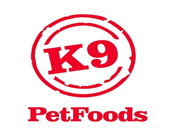  K9 FREE FLOW MINCE 15kg NOT INTENDED FOR HUMAN CONSUMPTION         
PET FOOD ONLY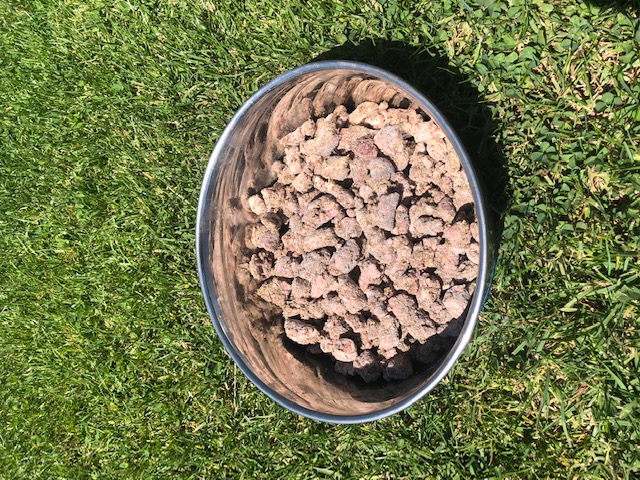 INGREDIENT LISTING: Meat & Meat by products derived from Lamb, Beef & Fish, Wholegrain cereal & garlic.80% Meat, 15% Meat Blood & Fish Meal, 5% Wholegrain cereal. TYPICAL ANALYSIS: Crude Protein 25%, Crude Fat 19%, Crude Fibre 1%, Carbohydrate 3%, Energy 1190kj/100gSUGGESTED DAILY FEEDING GUIDE: Size of Dog			Grams		CupsUp to 10kg			60 - 250		½ - 2	10-20kg			         250 - 500		2 - 420-40kg			         500 - 750		4 - 6Over 40kg		         750 +		           6 +Meal servings are approximate and the amount of food your dog requires will vary depending on their age, size, breed, activity level and condition.Always have clean, fresh water available at all times.Manufactured by: K9 Petfoods Hastings, www.k9petfoods.net - PF152